KLASA: 008-01/23-01/26URBROJ: 2198-28-03-23-3Privlaka, 8. prosinca 2023. godine Na temelju članka 11. stavka 4. Zakona o pravu na pristup informacijama („Narodne novine“ broj 25/13, 85/15, 69/22), Jedinstveni upravni odjel Općine Privlaka, objavljujeI Z V J E Š Ć Eo savjetovanju s javnošću Općina Privlaka objavila je na svojim internetskim stranicama Nacrt prijedloga Odluke o načinu pružanja javne usluge sakupljanja komunalnog otpada na području Općine Privlaka. Savjetovanje s javnošću bilo je otvoreno 30 dana u razdoblju od 7. studenog 2023. do 8. prosinca 2023. godine. Po završetku Savjetovanja s javnošću utvrđeno je da u skladu sa Pozivom,  nisu  pristigli niti jedan prijedlog ili primjedba na predloženi nacrt akta. Izvješće o savjetovanju s javnošću biti će objavljeno na web stranici Općine Privlaka: www.privlaka.hr.    Izvješće izradila:						Pročelnica:    Barbara Glavan, mag.iur.					Ivana Skoblar Šango, mag.iur.			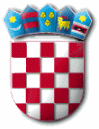 REPUBLIKA HRVATSKAZADARSKA ŽUPANIJAOPĆINA PRIVLAKA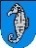 Ivana Pavla II 4623 233 PRIVLAKA